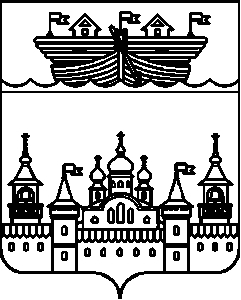 СЕЛЬСКИЙ СОВЕТ КАПУСТИХИНСКОГО СЕЛЬСОВЕТАВОСКРЕСЕНСКОГО МУНИЦИПАЛЬНОГО РАЙОНАНИЖЕГОРОДСКОЙ ОБЛАСТИРЕШЕНИЕ 04 апреля 2022 года	№ 20О внесении изменений в Положение о муниципальной службе в Капустихинском сельсовете, утвержденное решением сельского Совета Капустихинского сельсовета Воскресенского муниципального района Нижегородской области от 18.03.2020 года № 7В соответствии с Федеральным законом Российской Федерации от 03.08.2018 № 307 -ФЗ «О внесении изменений в отдельные законодательные акты Российской Федерации в целях совершенствования контроля за соблюдением законодательства Российской Федерации о противодействии коррупции», сельский Совет решил:1.Внести в Положение о муниципальной службе в Капустихинском сельсовете Воскресенского муниципального района Нижегородской области, утверждённое решением сельского Совета Капустихинского сельсовета Воскресенского муниципального района от 18.03.2020 года № 7 (с изменениями, внесенными решениями сельского Совета от 21.03.2022 № 16) (далее – Положение), следующие изменения:1.1.Изложить подпункт 9 пункта 5 главы 4 в следующей редакции:«9) сообщать в письменной форме представителю нанимателя (работодателю) о прекращении гражданства Российской Федерации либо гражданства (подданства) иностранного государства – участника международного договора Российской Федерации, в соответствии с которым иностранный гражданин имеет право находиться на муниципальной службе, в день, когда муниципальному служащему стало известно об этом, но не позднее пяти рабочих дней со дня прекращения гражданства Российской Федерации либо гражданства (подданства) иностранного государства – участника международного договора Российской Федерации, в соответствии с которым иностранный гражданин имеет право находиться на муниципальной службе;».1.2.Дополнить главу 4 пункт 5 подпунктом 9.1 следующего содержания:«9.1)сообщать в письменной форме представителю нанимателя (работодателю) о приобретении и гражданства (подданства) иностранного государства либо получении вида на жительство или иного документа, подтверждающего право на постоянное проживание гражданина на территории иностранного государства, в день, когда муниципальному служащему стало известно об этом, но не позднее пяти рабочих дней со дня служащему стало известно об этом, но не позднее пяти рабочих дней со дня приобретения гражданства (подданства) иностранного государства либо получения вида на жительство или иного документа, подтверждающего право на постоянное проживание гражданина на территории иностранного государства;».2.Контроль за исполнением настоящего решения возложить на главу администрации Капустихинского сельсовета3.Настоящее решение вступает в силу со дня его официального опубликования.Глава местного самоуправления	У.Б. Баранова